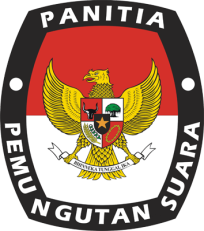 PANITIA PEMUNGUTAN SUARA GAMPONG PEUNAYONGKECAMATAN KUTA ALAM KOTA BANDA ACEHBERITA ACARA PLENONOMOR :   /PPS/PY/KA/2023TENTANGPENETAPAN HASIL SELEKSICALON PETUGAS PEMUTAKHIRAN DATA PEMILIHPADA PEMILIHAN UMUM TAHUN 2024	Pada hari ……. tanggal ……… bulan ……… tahun Dua Ribu Dua Puluh Tiga, PPS Gampong Peunayong, Kecamatan Kuta Alam Kota Banda Aceh telah melaksanakan tahapan Penetapan Hasil Seleksi Calon Petugas Pemutakhiran Data Pemilih pada Pemilu Tahun 2024Penetapan Hasil Seleksi Calon Petugas Pemutakhiran Data Pemilih pada Pemilu Tahun 2024 telah dilaksanakan pada tanggal …. sampai dengan ….. ……….. ……. bertempat di Sekretariat PPS Gampang Peunayong Kecamatan Kuta Alam Kota Banda Aceh. Adapun Penetapan Hasil Seleksi Calon Petugas Pemutakhiran Data Pemilih pada Pemilu Tahun 2024 sebanyak ….. (…….) orang ditetapkan sebagai calon terpilih, sebagaimana data terlampir.PANITIA PEMUNGUTAN SUARA GAMPONG PEUNAYONGKECAMATAN KUTA ALAM KOTA BANDA ACEHLAMPIRANBERITA ACARA PLENONOMOR: ……..TENTANGPENETAPAN HASIL SELEKSIPETUGAS PEMUTAKHIRAN DATA PEMILIH*)UNTUK PEMILIHAN UMUM TAHUN 2024PENETAPAN HASIL SELEKSI PETUGAS PEMUTAKHIRAN DATA PEMILIH PEMILIHAN UMUM TAHUN 2024PANITIA PEMUNGUTAN SUARA GAMPONG PEUNAYONGKECAMATAN KUTA ALAMKOTA BANDA ACEHNoNamaJabatanTanda Tangan1ANI DWI WAHYUNIKETUA………………2HIDAYATANGGOTA………………3PUTRI MUZDHALIFAHANGGOTA………………No.NamaJenis KelaminTPSKeterangandst;dst;dst;dst;dst;NoNamaJabatanTanda Tangan1ANI DWI WAHYUNIKETUA………………2HIDAYATANGGOTA………………3PUTRI MUZDHALIFAHANGGOTA………………